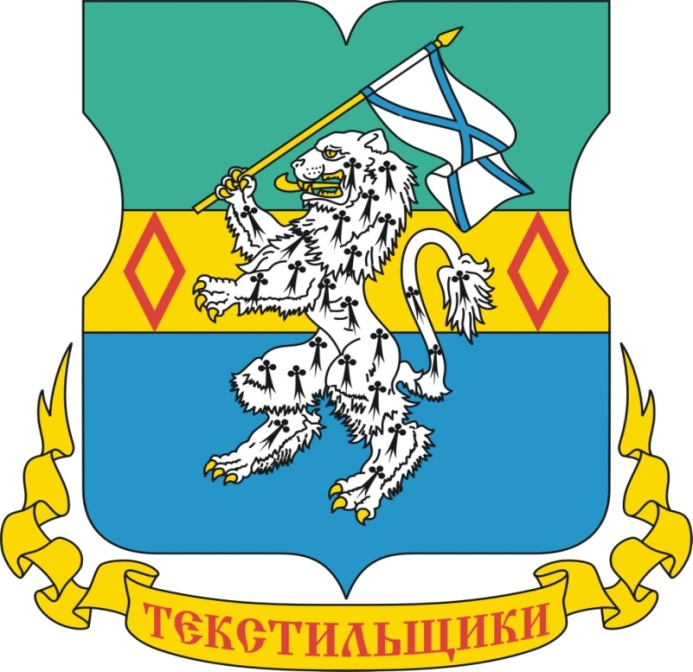 Отчет об основных направлениях и о результатах деятельности ГКУ «ИС района ТЕКСТИЛЬЩИКИ» за 2020 год 							г. Москва                                                                                                                                                                          Оглавление											             стр.Финансово-хозяйственная деятельность УчрежденияОсновными приоритетными направлениями деятельности Государственного казенного учреждения города Москвы «Инженерная служба района Текстильщики» в 2020 году были направлены на выполнение  городских программ,  в  соответствиис постановлением Правительства Москвы от 24.04.2007г. № 299-ПП                                           «О мерах по приведению системы управления многоквартирными домами в городе Москве в соответствие с Жилищным кодексом Российской Федерации» в части осуществление контроля расходования бюджетных субсидий, предоставляемых  управляющим организациям, товариществам собственников жилья, жилищным                  и жилищно-строительным кооперативам на содержание и текущий ремонт общего имущества в МКД, а так же представления интересов г.Москвы, как собственника жилых и нежилых помещений в вопросах оказания поддержки жителям                                      в проведении общих собраний собственников помещений многоквартирных домов. Штатная численность ГКУ «ИС района Текстильщики» – 9 чел. Фактическая численность на конец 2020 года – 8 чел. В 2020 году уволено по собственному желанию 3 сотрудника (исполняющий обязанности руководителя, юрисконсульт, архивариус), трое принято на работу (руководитель, юрисконсульт, архивариус). В 2020 году в связи с угрозой распространения в городе Москве новой коронавирусной инфекции (2019-nCoV) был введен режим повышенной готовности. Руководством ГКУ «ИС района Текстильщики» были соблюдены все требуемые меры по безопасности работников и обеспеченности материалами для дезинфекции (маски, перчатки, дез.средства для рук, антисептики для обработки полов и мебели в помещении, приборы для дезинфекции воздуха в помещении - рециркуляторы).        В своей деятельности Учреждение поддерживает и соблюдает требования                     в области охраны здоровья и безопасности труда работников – регулярно осуществлялись мероприятия по техническому обслуживанию автоматической противопожарной и охранной сигнализации; проводились семинары и инструктаж представителями аварийно-спасательного формирования «СПЕЦГОРСПАС»                        с работниками учреждения о правильном применении аварийно-спасательных средств; произведена замена глухих решеток на окнах и балконах                                                   на открывающиеся. Совместно со специалистами префектуры ЮВАО создали систему резервного копирования данных на носителе для восстановления информации в случае их повреждения или разрушения. Финансирование из бюджета осуществлялось строго целевым назначением, согласно бюджетной смете расходов. За 2020 год затраты по статьям бюджета составили 9 403,9 тыс.руб. при плане 9 409,6 тыс.руб. (или 99,9 %). Остаток средств на конец года в размере 5 729,97 рублей образовался за счет остатков                                           по неизрасходованным лимитам, а так же экономии от контрактов. В 2020 году было заключено 30 государственных контрактов, в том числе 2 с монополистами                                 (ПАО «МГТС», АО «МЭС»). Аукционов и конкурсов не проводилось.Кредиторская задолженность на начало и конец года отсутствует.Дебиторская задолженность за социальный наем жилых помещений на конец 2020 года уменьшилась на 1 022 842,32 рублей и составляет 4 751 326,11 рублей. Собираемость денежных средств по услуге социальный наём жилого помещения в 2020 году составила 24 991 065,85 рублей, что на 21% больше                             от утвержденного плана сбора.2. Осуществление контроля по расходованию бюджетных субсидий, предоставляемых  управляющим организациям, товариществам собственников жилья, жилищным и жилищно-строительным кооперативам на содержание и текущий ремонт общего имущества в МКД.В соответствии с п.3.1.11. постановления Правительства Москвы                               от 24.04.2007г. № 299-ПП «О мерах по приведению системы управления многоквартирными домами в городе Москва в соответствие с ЖК РФ»,                            ГКУ «ИС района Текстильщики» осуществляет проверку расчетов управляющих организаций, ТСЖ на получение бюджетных субсидий на содержание и текущий ремонт общего имущества в многоквартирном доме и полноты представленных документов, подтверждающих право на их получение.В 2020 году на территории района Текстильщики осуществляли деятельность по управлению многоквартирными домами 1 государственная и 8 частных управляющих организаций:ГБУ «Жилищник района Текстильщики - 292 МКД; ЗАО «Эксплуатационная компания ТСЖ» - 2 МКД ;ООО «УК «Муниципальные Дома» - 9 МКД;ООО «Волжская-1» - 7 МКД;ООО «Капитал-Инвест» - 1 МКД;ООО Группа Компаний «ДОС» - 1 МКД;ООО «Октябрь» - 1 МКД;ООО «Неверленд» - 1 МКД;ООО «УК «Уютный Дом-М» - 1 МКД;ТСЖ «Саратовская, 3» - 1 МКД;ТСЖ «Бастион» - 1 МКД; ЖСК «Восточный» - 1 МКД.В 2020 году бюджетные субсидии на содержание и текущий ремонт общего имущества в многоквартирном доме  управляющим организациям предоставлены                и выплачены в полном объеме – на общую сумму 8 731 392 руб. 40 коп. (144 МКД):ГБУ «Жилищник района Текстильщики» - за год БС составила 8 288 210 руб. 80 коп. (в 1-ом полугодии и во 2-ом полугодии заключено соглашение на 142 МКД);ООО «УК «Муниципальные Дома» - за год БС составила 443 181 руб. 60 коп. ООО «Капитал-Инвест» - за год БС составила 0 руб. 00 коп.Управляющие организации, получающие бюджетную субсидию,                                         в обязательном порядке ежеквартально представляют в ГКУ «ИС района Текстильщики» отчет об использовании бюджетных средств на содержание                              и текущий ремонт общего имущества в многоквартирном доме.В соответствии с п.3.1.6 299-ПП от 24.04.2007г., ГКУ «ИС района Текстильщики» осуществляет сбор и обобщение отчетности по использованию бюджетных субсидий от управляющих организаций, с последующим представлением сводной отчетности в Филиал ГКУ «Дирекция ЖКХиБ ЮВАО».3. Представление интересов г.Москвы, как собственника жилых                            и нежилых помещений в вопросах оказания поддержки жителям в проведении общих собраний собственников помещений многоквартирных домов                           по вопросам управления многоквартирными домами, включая выбор управляющих организаций, создание ТСЖ, избрание советов МКД.В соответствии с Жилищным кодексом РФ, статья 161.1, п.1,                                                если в многоквартирном доме не создано товарищество собственников жилья либо данный дом не управляется жилищным кооперативом или иным специализированным потребительским кооперативом и при этом в данном доме более чем четыре квартиры, собственники помещений в данном доме на своем общем собрании обязаны избрать совет многоквартирного дома из числа собственников помещений в данном доме.По состоянию 01.01.2021 года  в районе Текстильщики создан 268 Совет МКД. Активно ведется работа по продлению полномочий действующих Советом МКД, также проводится избрание новых и переизбрание действующих председателей Совета МКД.    Так же, в 2020 году ГКУ «ИС района Текстильщики» в полной мере проводилась информационно-разъяснительная работа с жителями                                      по вопросам, касающимся управления многоквартирными домами, оказывалась правовая и методическая помощь в проведении общих собраний собственников помещений.Сотрудники ГКУ «ИС района Текстильщики» Согласно п.1.1.2.1 распоряжения Правительства Москвы от 14.05.2008г. № 1040-РП «О порядке выполнения Государственными казенными учреждениями города Москвы инженерными службами районв функций по предоставлению интересов города Москвы как собственника помещений в многоквартирных домах», принимали участие в общих собраниях собственников помещений, о вопросам, связанным с  управлением МКД. 4. Доставка Единых платежных документов жителям                               района Текстильщики.В 2020 году на выполнение работ по изготовлению Единых платежных документов (ЕПД) в виде  бесконвертных отправлений с последующей доставкой               по адресам жителей города Москвы действал Контракт между Государственным казенным учреждение города Москвы «Центр координации деятельности государственных учреждений инженерных служб административных округов                         и районов города Москвы» и Акционерным обществом «ФОРМС ТЕХНОЛОДЖИ».В соответствии с указанным Контрактом изготовление и доставку ЕПД                        по адресам жителей района Текстильщики в течение 36 часов с момента получения тиража осуществляли сотрудники АО «ФОРМС ТЕХНОЛОДЖИ».Сотрудники ГКУ «ИС района Текстильщики» обеспечивали прием                         и проверку доставленного тиража ЕПД с оформлением акта контроля качества                        и количества тиража, осуществляли контрольные мероприятия по доставке ЕПД жителям.Всего в 2020 году представителями  АО «ФОРМС ТЕХНОЛОДЖИ» было распечатано и доставлено до жителей района Текстильщики Единых платежных документов в количестве 469 076  шт. (в т.ч. текущие – 400596 шт., долговые – 68480 шт.5. Ведение и актуализация информации в базе СПО АСУ ЕИРЦ                             по услуге  «Взнос на капитальный ремонт» в отношении собственников нежилых помещений.Одним из направлений работы ГКУ «ИС района Текстильщики» является работа с базой данных АСУ ЕИРЦ, в которой сконцентрирована вся информация                                                  по многоквартирным домам, начислениям и оплатам за ЖКУ собственников                              и нанимателей жилых и нежилых помещений. В рамках проводимой работы по уменьшению задолженности за ЖКУ района Текстильщики в 2020 г. совместно с Фондом капитального ремонта                                                и Департаментом городского имущества г. Москвы,  сотрудник ГКУ «ИС района Текстильщики» сделал комплексную выверку площадей жилых помещений                    в целях приведения начислений взносов на капитальный ремонт общего имущества в МКД по результатам которой  устранены расхождения по типу собственности                  по 118 помещениям общей площадью 5657,3 кв.м, в соответствии с данными Единого государственного реестра недвижимости.         В 2020 году проводились обследования многоквартирных домов,                                 в которых имеются помещения с признаками общедомового имущества,                     для документального подтверждения статуса нежилых помещений                               (ОДИ или собственность). При этом были идентифицированы по БД БТИ помещения общей площадью 68 784,3 кв.м в 115 МКД.          Выверено 187 помещений общей площадью 25775 кв.м, идентифицированных автоматизированной информационной системе «Реестр объектов собственности города Москвы в жилищной сфере» (АИС «Реестр СЖС») как квартиры,                                       а в БД АСУ ЕИРЦ как комнаты. На 86 помещений общей площадью 3245,4 кв.м с отсутствующим правовым основанием из единого государственного реестра недвижимости (далее - ЕГРН)                   были получены выписки. Сведения в полном объеме направлены                                                     в ДГИ, ФКР и МФЦ для корректировки начислений.       В рамках проводимой работы по анализу задолженности по услуге «социальный наем» выявлено 21 жилое помещение, находящее в собственности города Москвы,  в которых единственный зарегистрированный ответственный квартиросъемщик выписан по смерти (либо по иному основанию). По данным помещениям за 2020 г. числится задолженность по услуге «социальный наем» - на сумму 165 101,61 руб. ГКУ «ИС района Текстильщики» предоставило в Департамент городского имущества документы на освободившиеся жилые помещения с просьбой                                    о присвоении этим помещениям статуса «свободная площадь» и дальнейшей корректировке задолженности в сторону уменьшения.С целью организации работ по заключению договоров на вывоз                                 и утилизацию мусора собственниками, арендаторами нежилых помещений в МКД, также в отдельно стоящих зданиях, расположенных на территории района Текстильщики  ГКУ «ИС района Текстильщики» была проведена выверка нежилых помещений общей площадью 26 433,7 кв. м в составе МКД и 2305,8 кв.м отдельно стоящих  зданий.В процессе проведения инвентаризации договоров, по которым производятся начисления по услуге «Отопление» (Тепловая энергия/Вентиляция), заключенных арендаторами /собственниками нежилых помещений с ПАО «МОЭК»                                         и Управляющими организациями, ГКУ «ИС района Текстильщики» проведена работа по выверке площадей 242 нежилых помещений, принадлежащих Департаменту городского имущества г. Москвы, РФ, находящихся в хозяйственном ведении, отнесенных к общедомовому имуществу, физическим и юридическим лицам, общей площадью 76 600,1 кв.м. В ГБУ «МФЦ района Текстильщики» были предоставлены актуальные выписки ЕГРН для внесения данных в БД АСУ ЕИРЦ (для начисления услуги «Взнос на капитальный ремонт») на общую площадь более 3400 кв.м.Для установления собственников жилых и нежилых помещений                                           в   Департамент городского имущества города Москвы (ДГИ), ТУ Росимущество, Департамента имущественных отношений Министерства обороны РФ было направлено 362 запроса о подтверждении /опровержении права собственности                    на помещения.6. Судебно-претензионная работа по взысканию задолженности                                  за услугу социальный найм.За истекший 2020 год активно проводилась судебно-претензионная работа                 по снижению задолженности по платежам за социальный найм жилых помещений. В рамках досудебных мероприятий жителям направлялись долговые ЕПД, уведомления, претензии. С начала 2020 года юристом ГКУ «ИС района Текстильщики» было подано 379 документов в суды на сумму 2 752 000 руб.. Мировые судьи вынесли 308 решений на сумму 2 117 000 рублей. Взыскано по судебным приказам на сумму 1 166 000 рублей.7.  Работа с обращениями граждан.Особое внимание уделялось работе с обращениями граждан, поступивших как на прямую в ГКУ «ИС района Текстильщики», так и от вышестоящих организаций. Всего за 2020 год  поступило 107 обращений граждан, из них:	- реновация- 32; - оплата взносов на капитальный ремонт- 3;- работа управляющих компаний – 20;- по вопросам деятельности ТСЖ, ЖСК  - 5;- проведение общих собраний собственников – 17;- доставка ЕПД – 2;- прочие – 28. Более двухсот жителей района Текстильщики в 2020 году были на личном приеме Руководителя и сотрудников ГКУ «ИС района Текстильщики».Вся работа ГКУ «ИС района Текстильщики» ведется в тесном взаимодействии с Управой района Текстильщики, частными управляющими компаниями                                      и объединениями,  ГБУ «МФЦ района Текстильщики», ГБУ «Жилищник района Текстильщики», жителями района.1.2.Финансово-хозяйственная деятельность УчрежденияОсуществление контроля по расходованию бюджетных субсидий, предоставляемых  управляющим организациям, товариществам собственников жилья, жилищным                            и жилищно-строительным кооперативам на содержание                       и текущий ремонт общего имущества в МКД.--343.Представление интересов г. Москвы, как собственника жилых и нежилых помещений в вопросах оказания поддержки жителям в проведении общих собраний собственников помещений многоквартирных домов                        по вопросам управления многоквартирными домами, включая выбор управляющих организаций, создание ТСЖ, избрание советов многоквартирных домов.-44.Доставка Единых платежных документов жителям района Текстильщики.-55.Ведение и актуализация информации в базе СПО АСУ ЕИРЦ по услуге «Взнос на капитальный ремонт»                                    в отношении собственников нежилых помещений.-66.Судебно-претензионная работа по взысканию задолженности за услугу социальный найм. -77.Работа с обращениями граждан.-7